一.舉辦時間: 108年11月26日上午10時30分至12時10分二.講師: 眾勤法律事務所陳全正律師 三、講題: 網路著作權及校園常見著作權議題四.參加人員: 22位校內學生參加五、承辦單位：研發處/學務處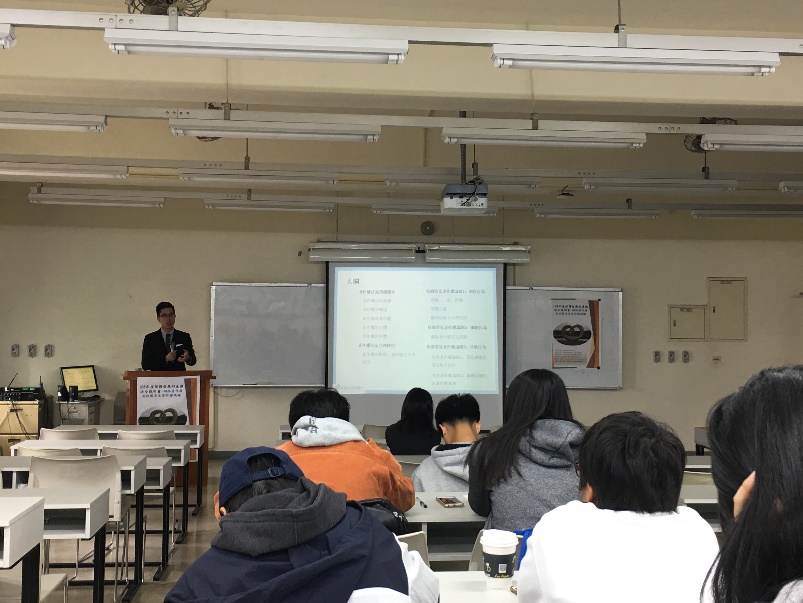 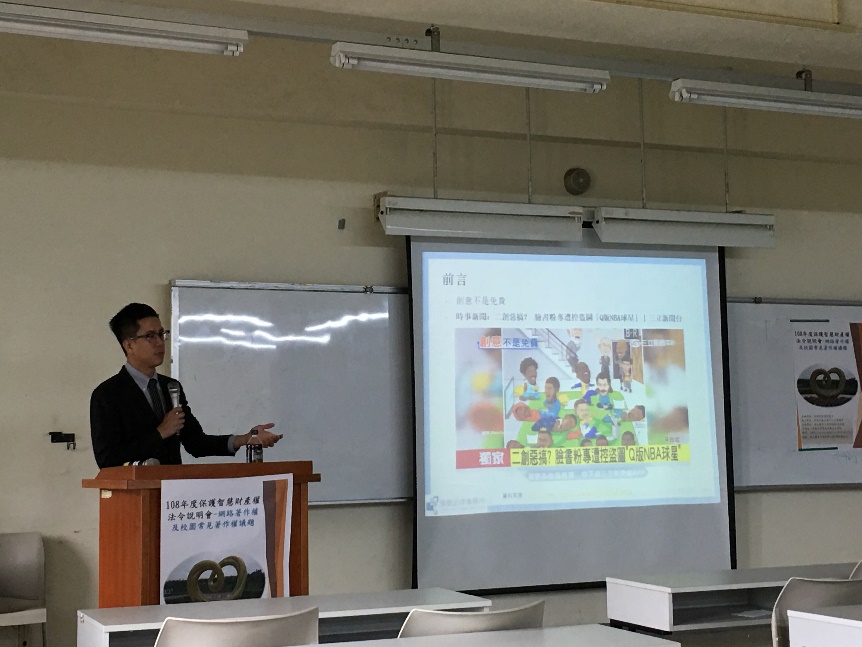 